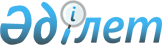 Республикалық меншіктiң кейбiр мәселелерiҚазақстан Республикасы Үкіметінің қаулысы 2002 жылғы 12 шілде N 767

      Қазақстан Республикасының Үкiметi қаулы етеді: 

      1. Қосымшаға сәйкес Қазақстан Республикасы Энергетика және минералдық ресурстар министрлiгiнiң "Инфракос" республикалық мемлекеттiк кәсiпорны теңгерiмiнде орналасқан "Байқоңыр" кешенiнiң 20-алаңындағы ғимараттар емдеу мекемесiн ұйымдастыру үшiн республикалық меншіктен Қызылорда облысының коммуналдық меншiгiне берiлсiн. 

      2. Қазақстан Республикасының Энергетика және минералдық ресурстар министрлiгi Қазақстан Республикасы Қаржы министрлiгiнің Мемлекеттiк мүлiк және жекешелендiру комитетiмен және Қызылорда облысының әкiмiмен бiрлесiп, заңнамада белгiленген тәртiппен жоғарыда көрсетiлген ғимараттарды қабылдап алу-беру жөнiндегi қажеттi ұйымдастыру iс-шараларын жүзеге асырсын.     3. Осы қаулы қол қойылған күнiнен бастап күшіне енедi.     Қазақстан Республикасының          Премьер-Министрі                                             Қазақстан Республикасы                                                     Үкіметінің                                             2002 жылғы 12 шілдедегі                                                 N 767 қаулысына                                                     қосымша           Қызылорда облысының коммуналдық меншігіне берілетін              "Байқоңыр" кешенінің 20-алаңы ғимараттарының                                 тізбесі_________________________________________________________________________  Р/с  Құрылыс шифры           Құрылыстары атауы         Пайдалануға N                                                    берілген жылы_________________________________________________________________________ 1.   В 20-20               БӨП                         19832.   В 10529-29            келушілер бөлмесі           19903.   В 10529-24            солдат дүкені               19904.   ВР 1700               кірпіш монша                19905.   ВК 529-27             бетонды модуль              19906.      -                  екі қабатты казарма           -7.      -                  екі қабатты казарма           -8.      -                  екі қабатты казармаға         -                              жапсырма құрылыс_________________________________________________________________________      Мамандар:        Қасымбеков Б.А.        Жұманазарова А.Б. 
					© 2012. Қазақстан Республикасы Әділет министрлігінің «Қазақстан Республикасының Заңнама және құқықтық ақпарат институты» ШЖҚ РМК
				